FROM PRINCIPAL OF ZONE SCHOOL:To Whom It May Concern:FROM PRINCIPAL OF NEW SCHOOL:To Whom It May Concern: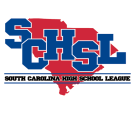 South Carolina High School LeagueSouth Carolina High School LeagueRequest for Waiver of Transfer Rule – Intra DistrictWithin District Attendance ZoneWithin District Attendance ZoneWithin District Attendance ZoneSCHSL By-Laws Article III, Section 10-MA student transfers to another school in the same district, to include member charter and private schools located in the district; other than ninth grade, provided the affected superintendents and schools’ principals approve the transfer.  This type transfer is allowed once every (365 days) calendar year and only applicable to member schools located within the district. The student cannot have participated in the sport in which he/she wishes to be certified during the current school yearSCHSL By-Laws Article III, Section 10-MA student transfers to another school in the same district, to include member charter and private schools located in the district; other than ninth grade, provided the affected superintendents and schools’ principals approve the transfer.  This type transfer is allowed once every (365 days) calendar year and only applicable to member schools located within the district. The student cannot have participated in the sport in which he/she wishes to be certified during the current school yearSCHSL By-Laws Article III, Section 10-MA student transfers to another school in the same district, to include member charter and private schools located in the district; other than ninth grade, provided the affected superintendents and schools’ principals approve the transfer.  This type transfer is allowed once every (365 days) calendar year and only applicable to member schools located within the district. The student cannot have participated in the sport in which he/she wishes to be certified during the current school yearHas been a student atHas been a student atHas been a student atSchool and (Name of Student)(Name of Student)(Name of Student)(Name of Former School)(Name of Former School)(Name of Former School)has enrolled athas enrolled atSchool.(Name of New School)(Name of New School)(Name of New School)(Name of New School)(Name of New School)This student has my approval to participate at his/her new school. This student however, never attended my school, but does live in my attendance zone.This student has my approval to participate at his/her new school. This student however, never attended my school, but does live in my attendance zone.This student has my approval to participate at his/her new school. This student however, never attended my school, but does live in my attendance zone.This student has my approval to participate at his/her new school. This student however, never attended my school, but does live in my attendance zone.This student has my approval to participate at his/her new school. This student however, never attended my school, but does live in my attendance zone.This student has my approval to participate at his/her new school. This student however, never attended my school, but does live in my attendance zone.This student has my approval to participate at his/her new school. This student however, never attended my school, but does live in my attendance zone.This student has my approval to participate at his/her new school. This student however, never attended my school, but does live in my attendance zone.This student has my approval to participate at his/her new school. This student however, never attended my school, but does live in my attendance zone.This student has my approval to participate at his/her new school. This student however, never attended my school, but does live in my attendance zone.Principal’s SignaturePrincipal’s SignatureDateDateDateSuperintendent’s SignatureSuperintendent’s SignatureDateDateDatehas enrolled athas enrolled atSchool.(Name of Student)(Name of New School)(Name of New School)(Name of New School)We have communicated with the former school and I approve this student for immediate athletic eligibility at our school.  .We have communicated with the former school and I approve this student for immediate athletic eligibility at our school.  .We have communicated with the former school and I approve this student for immediate athletic eligibility at our school.  .We have communicated with the former school and I approve this student for immediate athletic eligibility at our school.  .We have communicated with the former school and I approve this student for immediate athletic eligibility at our school.  .We have communicated with the former school and I approve this student for immediate athletic eligibility at our school.  .We have communicated with the former school and I approve this student for immediate athletic eligibility at our school.  .Principal’s SignaturePrincipal’s SignatureDateDateDateSuperintendent’s SignatureSuperintendent’s SignatureDateDateDate